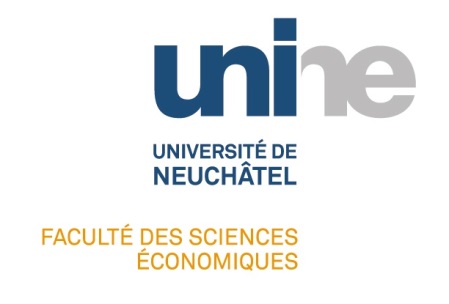 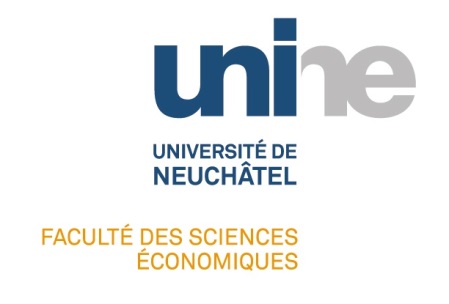 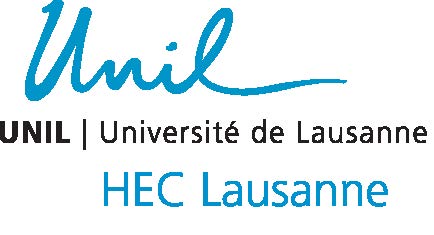 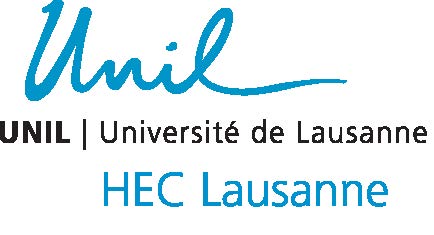 Master Thesis submitted in partial fulfillment of the requirements for the degree ofMaster of Science in Information SystemsbyFirst Name Family NamePlace, month yearTITLESUBTITLEThesis DirectorTitle, Name, University of xxExpertTitle, Name, University of xxlInternship SuperviserName, Company